Ukeplan Uke 13 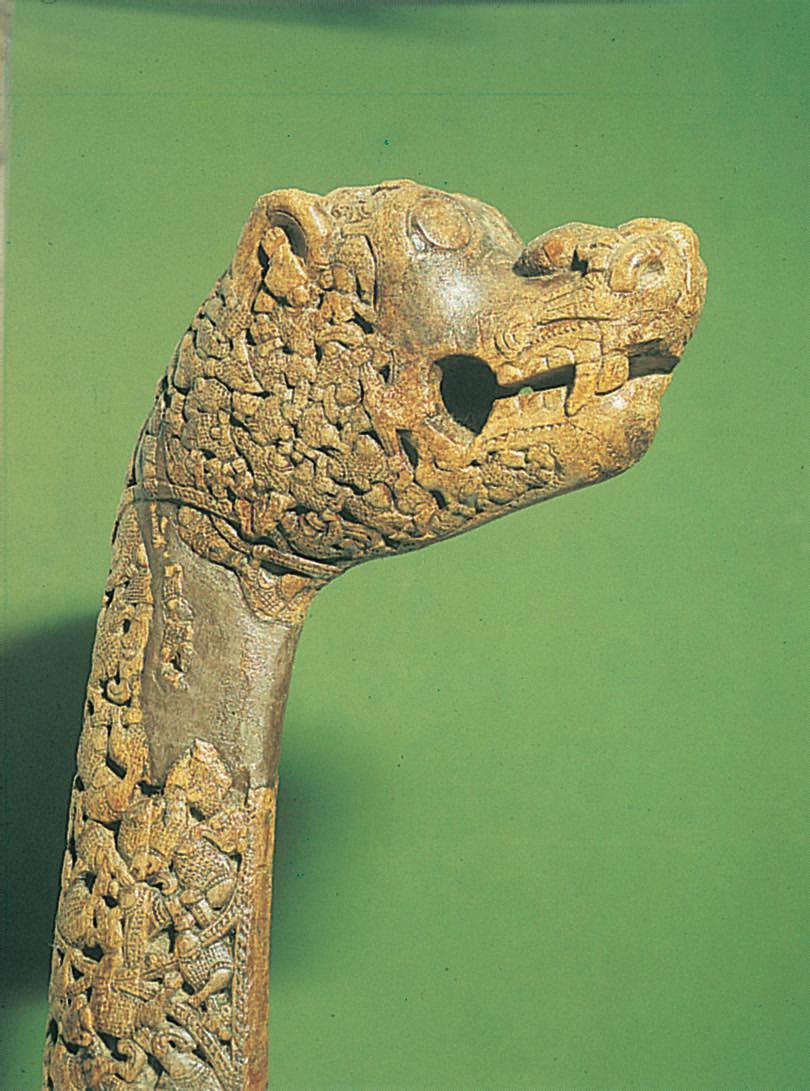 Uke 13 LEKSER:Gode hjelpere uke 13: Ingeborg og Lars-HaraldFysisk kvarter: På tirsdag starter vi fysiskkvarter på mellomtrinnet. Vi skal prøve å starte dagen med å ut å røre oss litt. Vi skal i første omgang prøve å ha fyskvart på tirsdag, onsdag og torsdag. På tirsdag skal vi gå opp løypene sammen med elevene. Det vil bli to løyper som de kan velge, en kort løype og en lengre løype for de som vil jogge. Det er viktig at de tar med/har på seg sko man kan gå/jogge i og refleksvest😊Gårdsbesøk: Onsdag 10.april skal elevene ut på forskjellige gårder på bygda og se hvordan gårdslivet er. Mer info kommer når det nærmer segmarthe.gullberg.larsen@inderoy.kommune.no     Tlfnr: 41507280                                                                     Hilsen MartheMandagTirsdagTirsdagTirsdagOnsdagOnsdagTorsdagFredag1.UkeplanSamf.Morgensaml.09.25Fysisk aktivitetIntro gårunderFysisk aktivitetIntro gårunderFysisk aktivitetIntro gårunderFyskvartSamf.FyskvartSamf.FyskvartKartleggerenLesekvartNorsk2.UkeplanSamf.Morgensaml.09.25Samf.Samf.Samf.Samf.Samf.KartleggerenNorsk09.45-10.10FriminuttFriminuttFriminuttFriminuttFriminuttFriminuttFriminuttFriminutt10.10-10.30MatMatMatMatMatMatMatMat3.EngelskMHGr. 2MHGr. 2NorskGr. 1NorskNorskEngelsk mellomtrinnKuHå4.KRLEMHMHKuHåNorskNorskNorskMatte12.00-12.30Friminutt5.MatteKenguru-konkurranseMHKuHåKuHåMitt valgUtegymUtegymEngelsk6.MatteKenguru-konkurranseGymLÆRINGSMÅL I UKE  13:Norsk: Jeg har laget en bok om vikinger.Matematikk: Grubleoppgaver er gøy🙂 Engelsk: Jeg har lest om vikinger og kan fortelle om deres hverdagsliv på engelsk.MV: Elevene skal bruke kritisk tenkning for å se konsekvensene av å ta en risiko.Samfunnsfag: Jeg kan fortelle om vikingenes kontakt med andre deler av Europa gjennom vikingferder, handelsreiser og utvandring.KRLE: Ukas gloser:Spoke- snakket                     Battle- slag                      building- bygning              bridge-broNarrow- smal                        warriors- krigere           different- forskjelligDefeated- nedkjempet        through- gjennom         war- krigTIL TIRSDAGTIL ONSDAGTIL TORSDAGTIL FREDAGSAMFUNNSFAG:Midgard/skrivebok: Les s. 99Huskeoppgavene s. 101SAMFUNNSFAG:Midgard/skrivebok: Les s.106Hva var leidangen? Skriv forklaring i boka di. SAMFUNNSFAG:Midgard/skrivebok: Les s. 112-113Skriv nøkkelord til tekstene så du kan gjenfortelle hvem Harald Hardråde var og hva han opplevde.SAMFUNNSFAG:
Midgard/skrivebok:Les s. 116-118Huskeoppgaver 7-11 s. 118MATEMATIKK:SAMFUNNSFAG:Midgard/skrivebok: Les s.106Hva var leidangen? Skriv forklaring i boka di. SAMFUNNSFAG:Midgard/skrivebok: Les s. 112-113Skriv nøkkelord til tekstene så du kan gjenfortelle hvem Harald Hardråde var og hva han opplevde.SAMFUNNSFAG:
Midgard/skrivebok:Les s. 116-118Huskeoppgaver 7-11 s. 118ENGELSK:Spor 1: Ark: 9 facts about Vikings– Les  de 4 første faktasetningene og skriv ned ord du ikke forstår.Spor 2 og 3: Ark:          9 facts about Vikings-: Les teksten høyt for en voksen og skriv ned ord du ikke forstår.Ta med refleksvest og sko å gå iNORSK:Les 15 min i valgfri bok NORSK:Internett: Touchhttps://www.typingstudy.com/no-norwegian-2/lesson/6Frem til orddrill 2NORSK:Internett:Touchhttps://www.typingstudy.com/no-norwegian-2/lesson/6Resten av leksjon 6ENGELSK:Spor 1: Ark: 9 facts about Vikings– Les  de 4 første faktasetningene og skriv ned ord du ikke forstår.Spor 2 og 3: Ark:          9 facts about Vikings-: Les teksten høyt for en voksen og skriv ned ord du ikke forstår.Ta med refleksvest og sko å gå iMATEMATIKK:MATEMATIKK:ENGELSK:Spor 1: Ark: 9 facts about Vikings– Les  de 4 første faktasetningene og skriv ned ord du ikke forstår.Spor 2 og 3: Ark:          9 facts about Vikings-: Les teksten høyt for en voksen og skriv ned ord du ikke forstår.Ta med refleksvest og sko å gå iENGELSK:Spor 1: Skriveboka: Skriv av ukas gloser og lag 3 setninger hvor du bruker noen av ordene.Spor 2: Skriveboka: Skriv av ukas gloser og lag 7 setninger der du bruker 7 av ordene.Spor 3: Skriveboka: Skriv av ukas gloser og lag 10 setninger der du bruker et av ordene i hver setning.Husk klær til utegym😊Husk gymtøy!